ПРОЕКТАДМИНИСТРАЦИЯ ВЕСЬЕГОНСКОГОМУНИЦИПАЛЬНОГО ОКРУГАТВЕРСКОЙ  ОБЛАСТИПОСТАНОВЛЕНИЕг. Весьегонск_____________			                                        			               № _____п о с т а н о в л я е т:1. Внести в муниципальную программу Весьегонского муниципального округа Тверской области «Комплексное развитие системы жилищно-коммунальногохозяйства Весьегонского муниципального округа Тверской области» на 2023-2028 годы, утверждённую постановлением Администрации Весьегонского муниципального округа от 30.12.2022 № 611, следующие изменения:1.1 в паспорте программы первый и второй абзацы раздела «Объемы и источники финансирования муниципальной программы по годам ее реализации в разрезе подпрограмм» изложить в следующей редакции:Подраздел III.III. «Механизм предоставления бюджетных ассигнований для выполнения мероприятий подпрограммы 1 «Обеспечение развития жилищно-коммунального хозяйства» раздела IIIпрограммы изложить в следующей редакции:      «Общий объем ресурсов, необходимый для реализации подпрограммы 1 составляет 32 047 464,59 рублей, в том числе в разрезе задач по годам реализации.1.3 Подраздел IV.III. «Механизм предоставления бюджетных ассигнований для выполнения мероприятий» подпрограммы 2 «Содержание и благоустройство территории Весьегонского муниципального округа Тверской области» раздела IVпрограммы изложить в следующей редакции:      «Общий объем ресурсов, необходимый для реализации подпрограммы 2 составляет 155 935 597,85 рублей, в том числе в разрезе задач по годам реализации.Характеристику муниципальной программы «Комплексное развитие системы жилищно-коммунального хозяйства Весьегонского муниципального округа Тверской области на 2023-2028 годы» изложить в новой редакции (прилагается). 3. Обнародовать настоящее постановление на информационных стендах Весьегонского муниципального округа Тверской области и разместить на официальном сайте Администрации Весьегонского муниципального округа Тверской области в информационно-телекоммуникационной сети Интернет.4. Настоящее постановление вступает в силу после его официального обнародования.5. Контроль за исполнением настоящего постановления возложить на заместителя Главы Администрации по жилищно-коммунальному хозяйству и благоустройству территории Весьегонского муниципального округа Тверской области А.В. Козлова.Глава Весьегонского муниципального округа                                                                                              А.В.ПашуковО внесении изменений в постановление Администрации Весьегонского муниципального округа от 30.12.2022 № 611Объемы и источники финансирования муниципальной программы по годам ее реализации  в разрезе подпрограммОбщий объем реализации программы в 2023-2028 годах составляет 195 199 278,95 руб., в т.ч. по годам ее реализации в разрезе подпрограмм:          2023 год всего   -  119 493 278,95 руб.подпрограмма 1 –  9 686 964,59 руб.подпрограмма 2 -  102 590 097,85 руб.подпрограмма 3 –  4 040 000,00 руб.подпрограмма 4 –  3 038 972,90 руб.202320242025202620272027ИтогоРазвитие системы жилищно-коммунального хозяйства в населенных пунктах Весьегонского муниципального округа Тверской области0,000,000,000,000,000,000,00Повышение качества оказываемых услуг организациями коммунального комплекса8094864,595380000,002380000,002380000,002380000,002380000,0022994864,59Реализация механизма проведения капитального ремонта общего имущества в многоквартирных домах792100,00692100,00692100,00692100,00692100,00692100,004252600,00Обеспечение функционирования объектов теплового комплекса Весьегонского муниципального округа0,000,000,000,000,000,000,00Реализация механизма по техническому обследованию и сносу многоквартирных жилых домов, находящихся в муниципальной собственности0,000,000,000,000,000,000,00Содержание и ремонт муниципального жилого фонда800 000,00800 000,00800 000,00800 000,00800 000,00800 000,004800 000,009686964,596 872100,003872100,003872100,003872100,003872100,0032047464,59202320242025202620272028итогоПовышениекомфортностипроживанияграждан94214860,0010669100,0010669100,0010669100,0010669100,0010669100,00147560360,00Расходынареализациюпрограммпоподдержкеместныхинициатив8 375 237,850,000,000,000,000,008 375 237,85Итого102590097,8510669100,0010669100,0010669100,0010669100,0010669100,00155935597,85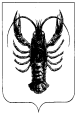 